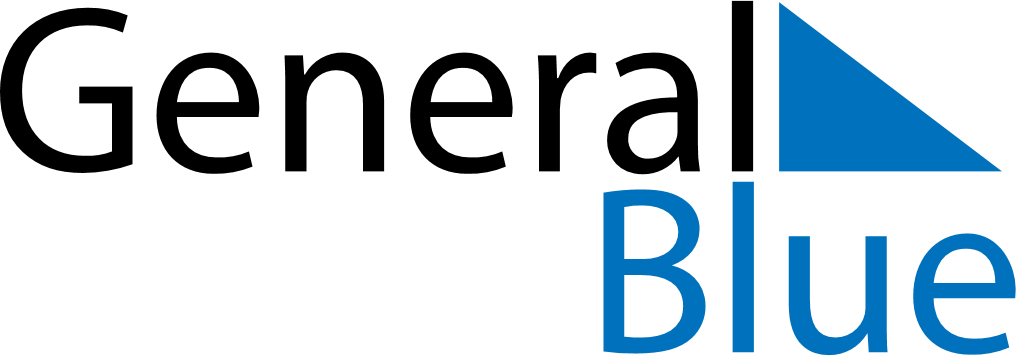 July 2021July 2021July 2021UruguayUruguayMONTUEWEDTHUFRISATSUN123456789101112131415161718Constitution Day19202122232425262728293031